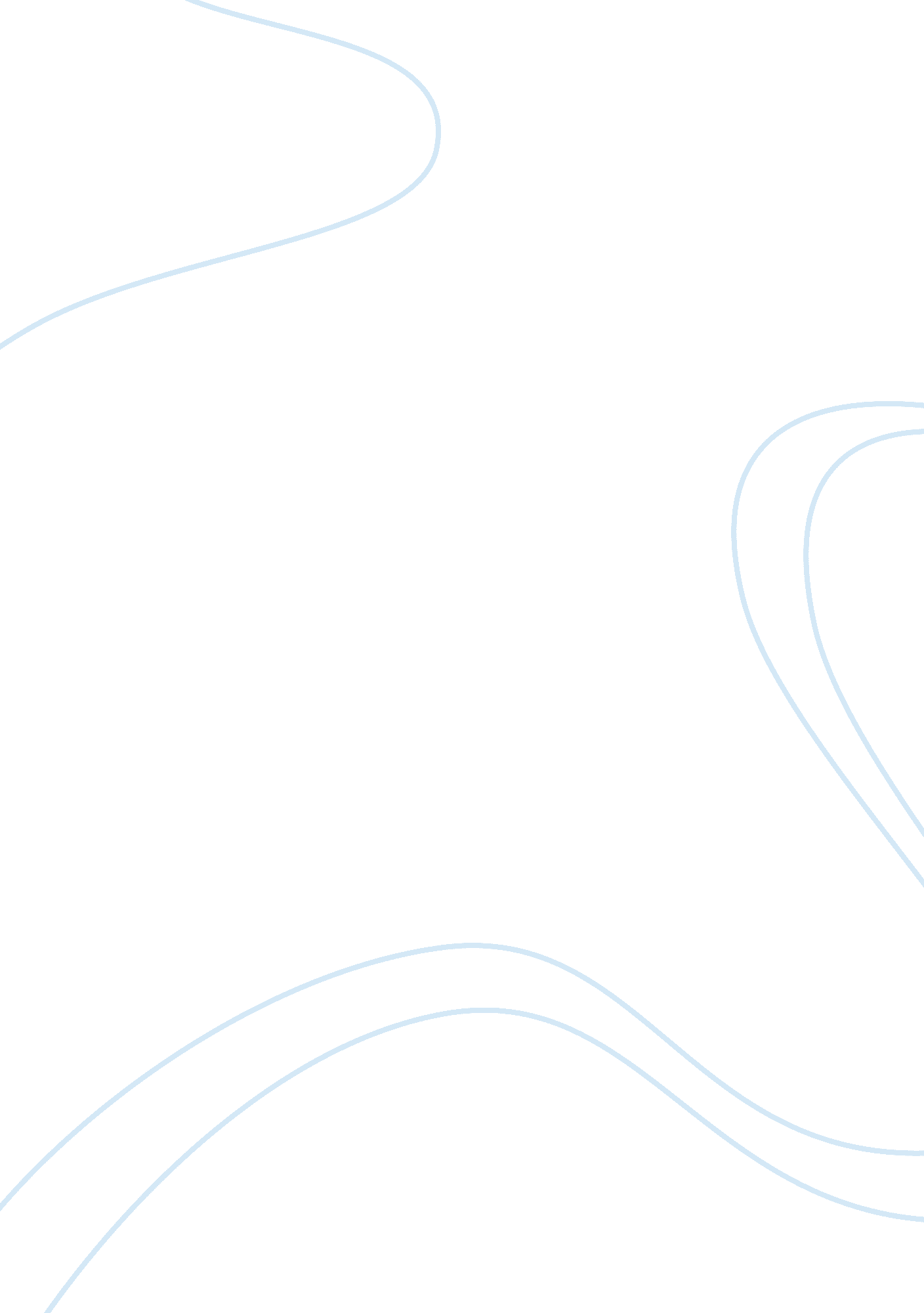 The us government watching you assignment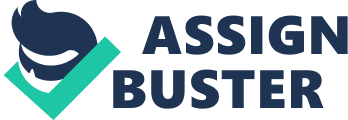 The government has many ways of keeping us safe here in the US. Most people aren’t informed of Just how far the government has come to make the US as safe as It Is. From reading the article “ Watching You” I now know to which degree that the government is watching us. The argument about whether or not the government’s surveillance on Americans is a violation of privacy or not has been going on since a 30-year-old former contractor for the National Security Agency (N. S. A), leaked details of the surveillance programs to the medal,”. In my opinion, the government Is simply going out of their way to keep our nation safe. -body scanners, shoe searches at airports, video surveillance cameras on many buildings and city streets, and more Intrusive questions at border crossings. “, due to the terrorist attack of September 1 1 the, 2001 , procedures such as those listed are quite necessary In order to prevent events such as “ 9/11” from occurring yet again. Eavesdropping on e-mails and online chats of foreigners overseas. “, this Is another procedure that is a bit personal yet very mandatory. Without the government checking communication that goes overseas, just anyone could easily set up a terrorist attack in America by simply sending an e-mail. People such as the American Civil Liberties union (A. C. L. U. ) believe that these minor mechanisms (such as video surveillance, body scanners, etc. L are a violation of the Fourth Amendment. The Fourth Amendment covers ” The police need a court- issued warrant to search your home… To listen in on the phone calls of suspected criminals.. . To search your car. ” The methods the government has done as far as surveillance does not interfere with any part that is mentioned in the Fourth Amendment. Therefore, the surveillance that the government is doing is not an invasion of privacy, yet a way to protect our nation from another day of the tragic events of 9/11. 